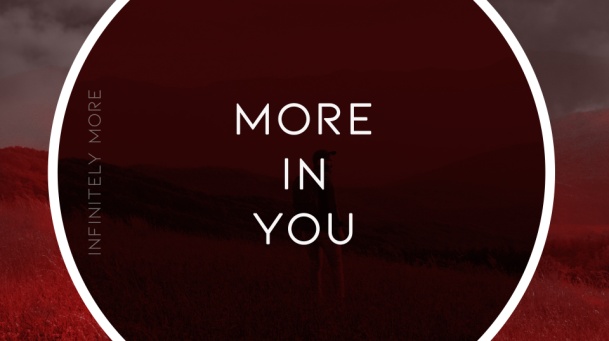 Ephesians 3:20God sees Infinitely More in you than you see in yourself.1.	God is looking for Obedience over AbilityYou might feel that you don’t have what it takes to be a World-ChangerGod is not concerned about your credentials or impressed by your occupationHe is looking for Faith and ObedienceThe greatest thing you can offer Jesus is your Life2.	God calls us outside of our Comfort ZoneJesus asked Peter to “Step out of the Boat”The 1st time to become His disciple; Luke 5:1-11The 2nd time to walk on water; Matthew 14:25-29Then Peter fails Jesus: He denies Him; Luke 22:54-62Where did Peter go? He went fishing. Back to what was familiar - his Comfort Zone – the place out of where Jesus called him3.	God’s purpose still Stands even when we Walk awayThankfully, Peter’s failure didn’t keep him from being used by Jesus. The 3rd time Peter stepped out of the boat was to be restored by Jesus; John 21Peter went from failure to leading thousands of people into a personal relationship with Jesus; Acts 2Neither does your failure keep you from being used by GodHe qualifies the unqualified! 1 Corinthians 1:26-27Honolulu Assembly of God  Infinitely More!  April 26, 2020